                                   Atherton Community Kindergarten - Waitlist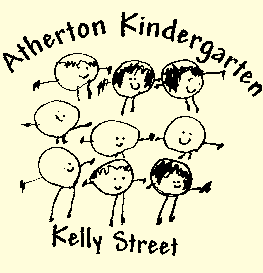 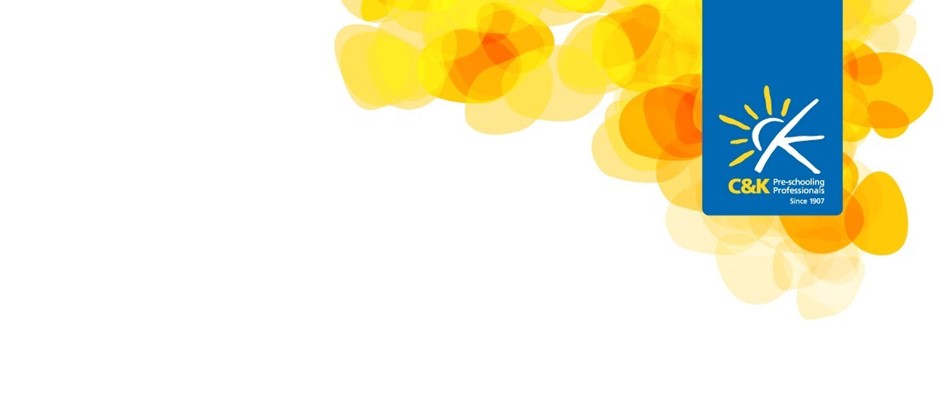 Child’s Name:__________________Please circle your Kindy session preference:Please circle preferred session times:8.00am – 3.30pm    or   8 .00 am – 6pmSpecial Considerations (eg: preferred teacher)__________________________________________________________________________                   _____________________________________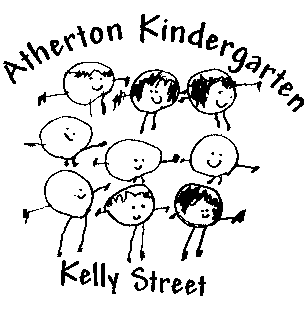 Child’s name:                                                        DOB:                     Gender:                                       Child’s name:                                                        DOB:                     Gender:                                       Parent 1Name:Mobile number: Email address: Home Address: Parent 2Name:Mobile number: Email address: Mailing address (if different from above):Mailing address (if different from above):Year of Kindy Commencement:Year of Kindy Commencement:Has your child been diagnosed with any conditions? E.g. Speech/language issues or delays, allergies, asthma, behavioural issues, ADD/ADHD, diabetes, epilepsy, ASD spectrum disorder or other?Yes                                       No                                    Seeking support/diagnosisHas your child been diagnosed with any conditions? E.g. Speech/language issues or delays, allergies, asthma, behavioural issues, ADD/ADHD, diabetes, epilepsy, ASD spectrum disorder or other?Yes                                       No                                    Seeking support/diagnosisPlease specify: Please specify: Parent signature                                                                 Date:Parent signature                                                                 Date:Office use: Waitlist received:                          #                                        2 Kindydays3 Kindy days4 Kindy days5 Kindy daysTraditional Kindy Mon & TuesWed & ThursThurs & FriMon, Tue, & WedWed, Thurs, & FriMon, Tues, FriMon,Tues, Wed & ThursMon,Tues, Thurs,  & FriMon, Tues, Wed, Thurs, and FriMon, Wed, Fri 8.45am – 2.45pm available 2022No HolidaysNo After Kindy Care